هو الله - ای آقا محمود در قرآن عظيم خطاب به حضرت حبيب…حضرت عبدالبهاءاصلی فارسی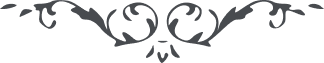 ٢٥٨ هو الله ای آقا محمود در قرآن عظيم خطاب به حضرت حبيب و من اللّيل فتهجّد به نافلة لک عسی ان يبعثک ربّک مقاماً محمودا می‌فرمايد. اليوم مقام محمود ثبوت و رسوخ بر عهد و پيمان الهيست. پس به قوّت تأييد ملکوت ابهی تمسّک به عروه وثقی جو و البهاء عليک. ع ع 